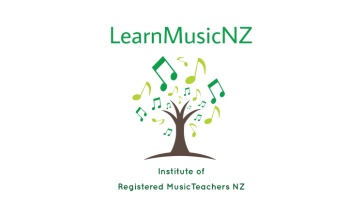 YOUNG MUSICIAN OF THE YEAR  2018DATE:           	Saturday 27 October 2018 7.00 pmVENUE:		St Andrews on Liardet, New PlymouthENTRIES DUE:	7 September 2018		NO LATE ENTRIES ACCEPTEDCONDITIONS OF ENTRY:This award is offered annually with a total value of $1500.00 (1st $1000.00, 2nd $350.00, 3rd $150.00) 1)  	The IRMT Taranaki Branch teacher submitting the entry must be a financial member of the branch as at 30 September of the year of the entry. 2)	Competitors must be aged between 15 to 25 years inclusive, with dates taken as at closing date of entry.  3)	This award is for instrumental or vocal performers who are current pupils of a Taranaki Branch IRMT teacher and may only enter on the instrument taught by that teacher.4)  	Taranaki students may enter on 2 different instruments provided both instruments are taught by a Taranaki Branch IRMT teacher. There should be separate entries for each instrument or voice.5)	Entrants must have been taking regular lessons from a Taranaki Branch IRMT teacher for most of the year up to the date of entry  i.e. not just had 2 lessons the month before the entry date.6)	Competitors are required to perform a programme of up to 20 minutes in length demonstrating ability with different styles of music. This includes a spoken introduction. The competitor may introduce each piece individually or offer an explanation of the pieces before beginning the performance.7)	Winners (first place) of this Award are not eligible to enter again on the same instrument.8)	All performers are encouraged to play from memory but must play from original or legally acquired music if using music. Difficult page turns may be overcome by photocopying one or two pages. Full photocopies for the adjudicator(s) are acceptable.Performers playing from photocopies will be permitted to complete their programme but the adjudicator will not consider their performance.9)	Dress code is expected to be appropriate for the occasion.TARANAKI YOUNG MUSICIAN OF THE YEAR 2018ENTRY FORMA separate form for each entry please. Please photocopy this form.Name:	 _______________________________________________________Address: ____________________________________________________________________________________________________________________________Email:__________________________________________________________________Phone ______________________Date of Birth________________________________Teacher’s Name___________________________________________________________Teacher’s Address_________________________________________________________________________________________________________Phone ____________________Type of Instrument_________________________Vocal__________________________Programme:   Give Title, Opus No., Key, Composer and approximate playing time.1_______________________________________________________________________2_______________________________________________________________________3_______________________________________________________________________Total time_____________________The compère for the evening would appreciate a few comments from you about yourself, your interests in music, other interests and your future plans.  Please continue over the page if necessary.It is anticipated that prize monies be used for education purposes.Entry Fee $10.00. For payment by internet please quote your surname and ‘YMY2018’ for reference. 15-3944-0100010-00. Please make cheques payable to IRMT Taranaki Branch. ONE NAMED COPY OF EACH PIECE MUST BE ENCLOSED WITH THIS ENTRYTeacher’s signature:	_____________________________________Competitor’s signature:	_____________________________________Send entry NO LATER THAN 7 SEPTEMBER 2018 to: Catherine Martin Flat 1, 5 Baring Terrace
Strandon
New Plymouth 4312Email:  cathy.trinity@xtra.co.nz Please check you have completed everything before sending you entry in! Form completed and signed?			____Entry fee attached?				____Copies of music to be performed?		____